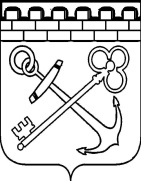 КОМИТЕТ ПО ЖИЛИЩНО-КОММУНАЛЬНОМУ ХОЗЯЙСТВУЛЕНИНГРАДСКОЙ ОБЛАСТИПРИКАЗот № О внесении изменений в приказ комитета по жилищно-коммунальному хозяйству Ленинградской области от 9 октября 2017 года № 22 «Об утверждении состава комиссии по соблюдению требований к служебному поведению государственных гражданских служащих Ленинградской области и урегулированию конфликта интересов в комитете по жилищно-коммунальному хозяйству Ленинградской области и утверждении положения о порядке работы комиссии»1. Внести следующие изменения в Положение о порядке работы комиссии по соблюдению требований к служебному поведению государственных гражданских служащих Ленинградской области и урегулированию конфликта интересов в комитете по жилищно-коммунальному хозяйству Ленинградской области, утвержденное приказом комитета по жилищно-коммунальному хозяйству Ленинградской области от 9 октября 2017 года № 22:в подпункте «б» пункта 7.6 слова «руководителю органа исполнительной власти Ленинградской области» заменить словами «председателю комитета».2. Контроль за исполнением настоящего приказа оставляю за собой.Председатель комитета                                                                                   А.М. Тимков